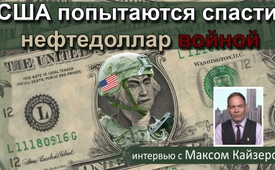 Макс Кайзер: "США попытаются спасти нефтедоллар войной"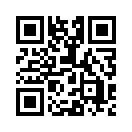 До настоящего времени интернациональные транзакции осуществляются почти исключительно в долларах США, именуемых в нефтяном бизнесе нефтедолларами. Финансовый эксперт Макс Кайзер в интервью каналу RT объясняет, почему для стран крайне опасно, если они хотят перейти на свою или другую валюту.До настоящего времени интернациональные транзакции осуществляются почти исключительно в мировой резервной валюте, то есть в долларах США. Таким образом еще больше укрепляют господствующую позицию доллара, именуемого в нефтяном бизнесе нефтедолларом. К тому же, каждая оплата долларом является ещё и косвенной данью американской империи.
Российский Центробанк (ЦБР) в последнее десятилетие увеличил размер золотого резерва более чем в два раза. С целью независимости от иностранной валюты, в особенности от американского доллара, учитывая антироссийскую политику Вашингтона, было скуплено 1.250 тонн золота.
Бразилия и Уругвай в своей двухсторонней торговле перешли от доллара США к национальным валютам реалу и песо, "чтобы более экономично развивать старые механизмы и избавиться от диктуемых США регуляторов." Китай с 2017 года оплачивает импорт нефти в юанях. Учреждение нефтеюаня в противовес нефтедоллару является, как считают аналитики, огромным шагом на пути к отмене глобального доминирования доллара. 
Финансовый эксперт Макс Кайзер продолжает эту мысль в интервью каналу RT. Хотя он оценивает последние устремления Китая как очень смелые, но даёт понять, что подобные попытки различных глав государств высвободиться из матрицы нефтедоллара пока заканчивались плачевно, а для самих инициаторов – даже смертельно. Кайзер напоминает об иракском главе Саддаме Хусейне и лидере Ливии Муаммаре Каддафи. Эксперт исходит из того, что американское правительство даже согласно на войну ради спасения нефтедоллара. 

Посмотрите в заключение трёхминутное интервью с Максом Кайзером.

Интервью с Максом Кайзером 

Ведущий:
Добрый вечер, Макс!  Прекрасно, что ты здесь. Как слышно, Китай бросает вызов нефтедоллару. Почему Пекин хочет это сделать? 

Макс:
Во-первых, они очень смелые, что пошли на это. Так как страны, попытавшиеся выйти из матрицы нефтедоллара, постиг страшный конец. Саддам Хусейн хотел продавать нефть за евро и был убит; Муаммар Каддафи хотел продавать энергоносители за другую валюту, но и он был убит. То есть тенденция очень плохая. Мой респект Китаю, что они берутся за это. Есть слухи, что Китай является крупным покупателем в предстоящей сделке с компанией «АРАМКО». То, что Китай, Россия и Саудовская Аравия хотят выйти из-под гегемонии доллара, имеет геополитический смысл. Везде на планете мы видим, что страны хотят освободиться от военно-промышленного комплекса США. Им надоело финансировать американские военные авантюры, являясь частью всемирной долговой империи. Они хотят выбраться из неё и быть независимыми. Китай хочет быть независимым, Россия хочет быть независимой, того же хочет и Иран. Они не хотят больше быть под господством американского доллара. И одним из путей была бы продажа нефти за юани, которые можно обменять на золото. Таким образом, эти страны могут освободиться от Бреттон-Вудской гегемонии доллара, долговой империи резервной валюты доллара, которая господствует после Второй мировой войны. Я думаю, это новое начало.

Ведущий: Могут ли США предпринять что-то против, ведь их не обрадует потеря нефтедоллара? Как ты думаешь, каким будет ответный удар?

Макс:
Они нанесут ответный удар, они начнут войну. Может, между Японией и Китаем, может, и против Северной Кореи – Америка сделает всё, чтобы сохранить доллар в качестве мировой резервной валюты. Они вторгнутся в страну, как в Афганистан, здесь они не знают границ, так как дело касается основы американской империи. Она зиждется не на землях, не на материальных ценностях, а на „rent-seecking“ – рентоориентированном поведении –предоставлении взаймы долларов и получении процентов. И если страны не могут платить, то захватываются ресурсы. Так было в Латинской и Южной Америке. Так США построили свою империю. Страны, которые противостоят американским финансовым картелям – это Россия, Китай и Иран. И теперь они в новом договоре откажутся от доллара. Они также приветствуют криптовалюту, которая тоже является путём ухода от американского доллара. Американский доллар ещё держится на плаву только благодаря действиям Пентагона и спекуляциям центробанков. Но если намерения этих стран раскроются, доллар потерпит серьёзный крах.от hmИсточники:http://derwaechter.net/russland-erhoeht-massiv-seine-goldreserven-mit-einem-ziel-keine-abhaengigkeit-mehr-vom-us-dollar/
https://deutsch.rt.com/7686/international/gringo-go-home-brasilien-und-uruguay-losen-sich-vom-us-dollar/
https://deutsch.rt.com/wirtschaft/59580-chinas-markteinfuhrung-von-petro-yuan-ende-dollar/
https://deutsch.rt.com/nordamerika/59892-max-keiser-usa-werden-petrodollar-mit-krieg-zu-retten-versuchen/Может быть вас тоже интересует:---Kla.TV – Другие новости ... свободные – независимые – без цензуры ...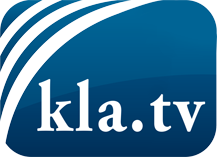 О чем СМИ не должны молчать ...Мало слышанное от народа, для народа...регулярные новости на www.kla.tv/ruОставайтесь с нами!Бесплатную рассылку новостей по электронной почте
Вы можете получить по ссылке www.kla.tv/abo-ruИнструкция по безопасности:Несогласные голоса, к сожалению, все снова подвергаются цензуре и подавлению. До тех пор, пока мы не будем сообщать в соответствии с интересами и идеологией системной прессы, мы всегда должны ожидать, что будут искать предлоги, чтобы заблокировать или навредить Kla.TV.Поэтому объединитесь сегодня в сеть независимо от интернета!
Нажмите здесь: www.kla.tv/vernetzung&lang=ruЛицензия:    Creative Commons License с указанием названия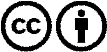 Распространение и переработка желательно с указанием названия! При этом материал не может быть представлен вне контекста. Учреждения, финансируемые за счет государственных средств, не могут пользоваться ими без консультации. Нарушения могут преследоваться по закону.